АКТобщественной проверкина основании плана работы Общественной палаты г.о. Королев, 
в рамках проведения системного и комплексного общественного контроля, 
проведен осмотр – комфортной городской среды - обустройство газонов, состояние и безопасность тротуаров, наличие ливневой канализации от ст.Болшево вдоль ул.Школьная до домов №№ 21, 21А, 21Б, 21В, 28, 32, 34, мкр-на БолшевоСроки проведения общественного контроля: 05.06.2019 г.Основания для проведения общественной проверки: по обращениям гражданФорма общественного контроля: мониторинг  Предмет общественной проверки  -  наличие комфортной городской среды - обустройство газонов, состояние и безопасность тротуаров, наличие ливневой канализации по ул.Школьная, мкр-н Болшево.Состав группы общественного контроля:Члены комиссии «по ЖКХ, капитальному ремонту, контролю за качеством работы управляющих компаний, архитектуре, архитектурному облику городов, благоустройству территорий, дорожному хозяйству и транспорту» Общественной палаты г.о. Королев: 1. Белозёрова Маргарита Нурлаяновна – заместитель председателя комиссии2. Якимова Варвара Владиславовна3. Журавлёв Николай НиколаевичГруппа общественного контроля провела визуальный осмотр -  наличие комфортной городской среды - обустройство газонов, состояние и безопасность тротуаров, наличие ливневой канализации по ул.Школьная, мкр-н Болшево.   Осмотр показал: Тротуарами пользуются жители, проживающие в мкр-не Болшево на ул. Школьная, Гражданская, Береговая, Бурковский проезд. Их качественный капитальный ремонт не производился более 20 лет.Тротуары, протяженностью около 1 км от ст.Болшево вдоль ул. Школьная, расположен ниже уровня проезжей части дороги частично в грунтовом и частично в асфальтобетонном исполнении; асфальтовое покрытие разбито, на различных частях тротуара асфальт отсутствует полностью. От границ дороги до тротуаров, в виде остатков газона, расстояние 1 метр и менее. Тротуары создавались послойно, без снятия износившегося покрытия.Тротуары не соответствует нормативным требованиям и нормам безопасности для пешеходов.По информации жителей, весной, летом и осенью тротуары частично затапливаются водой после дождевых осадков, особенно затруднён проход вблизи Дома Быта (в 80-ти метрах от ст.Болшево). Отвод ливневой воды от дороги и с тротуара отсутствует.«Автобытдор» обслуживает проезжую часть дороги по ул. Школьная «Автобытдор», но при этом, по непонятным причинам, тротуары не обслуживает.Газоны, частично засыпаны щебенкой, не благоустроены и не обслуживаются.Согласно Решению Совета депутатов г.о. Королев «Об утверждении плана работ по ремонту и реконструкции тротуаров в городском округе Королев на период 2019-2023 гг» от 26.12.2018 г. №526/114 ремонт и реконструкция тротуара вдоль ул. Школьная (мкр-н Болшево) входят в План работ по ремонту и реконструкции тротуаров в городском округе Королев на 2019г. (площадь ремонта 1520 м2).Группа общественного контроля предлагает и рекомендует Администрации г.о.Королев организовать взаимодействие с соответствующими муниципальными образованиями, ведомствами и предприятиями или организациями, в ведении и на балансе которых находятся (должны находиться) проезжая часть дороги и тротуар по ул.Школьная, и до начала осени 2019 г. провести совместно с ними следующую работу: В соответствии с Решением Совета депутатов г.о.Королев «Об утверждении плана работ по ремонту и реконструкции тротуаров в городском округе Королев на период 2019-2023 гг» от 26.12.2018г. №526/114 на всей протяженности ул. Школьная:выполнить капитальный ремонт тротуаров или создать новые тротуары от ст.Болшево до домов №№ 21, 21А, 21Б, 21В, 28, 32, 34 ул.Школьная.создать ливневую канализацию вдоль ул.Школьная;благоустроить газоны и организовать их комплексное обслуживание и регулярный полив в летнее время в период отсутствия осадков.Общественная палата г.о. Королев:- направит настоящий Акт в Администрацию г.о. Королев и указанными выше рекомендациями;- направит письмо в Администрацию г.о. Королев для вынесения данного вопроса на профильную рабочую группу Координационного совета г.о. Королев.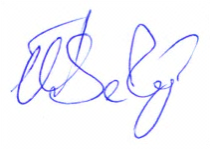 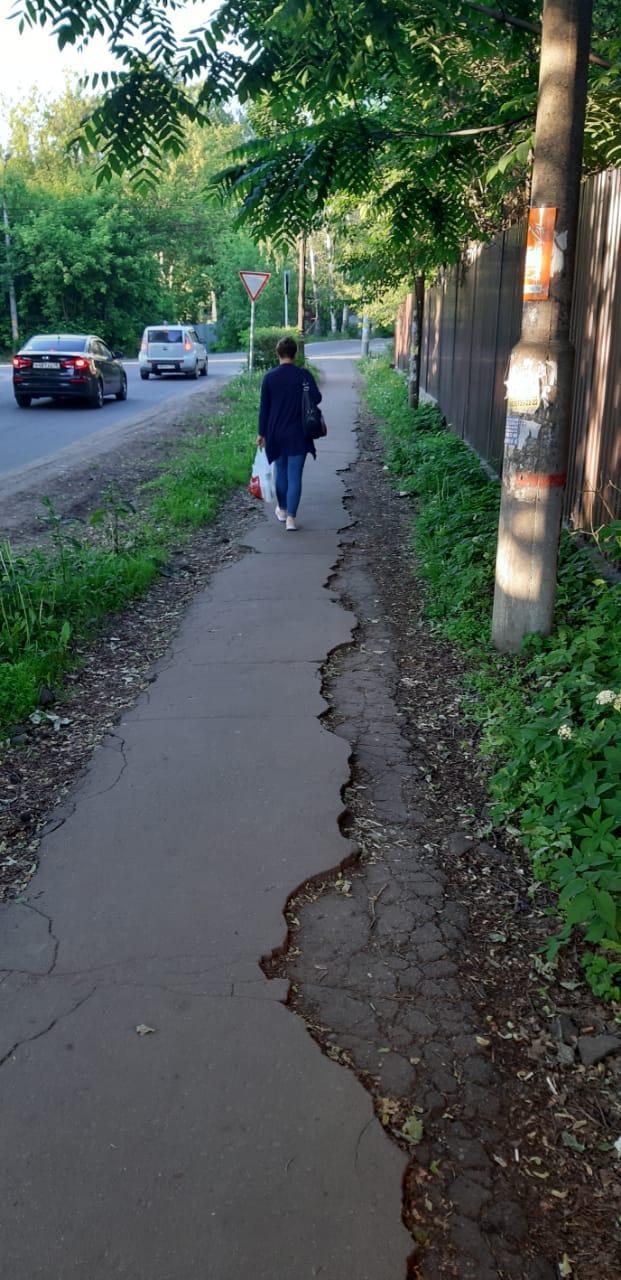 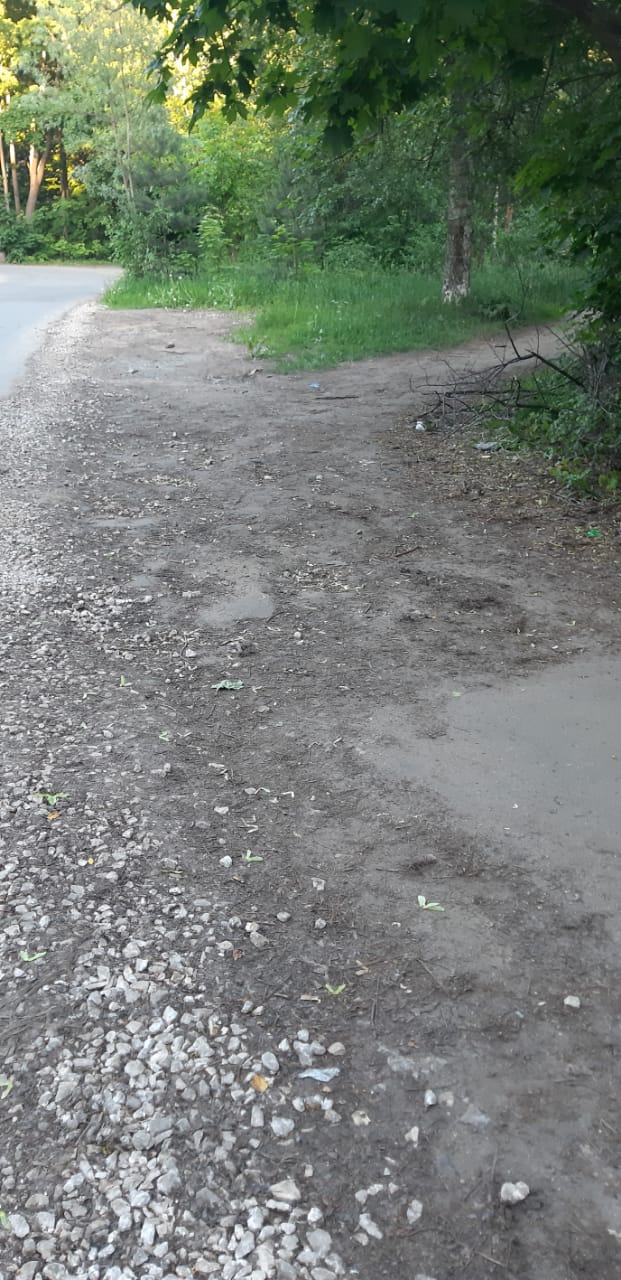 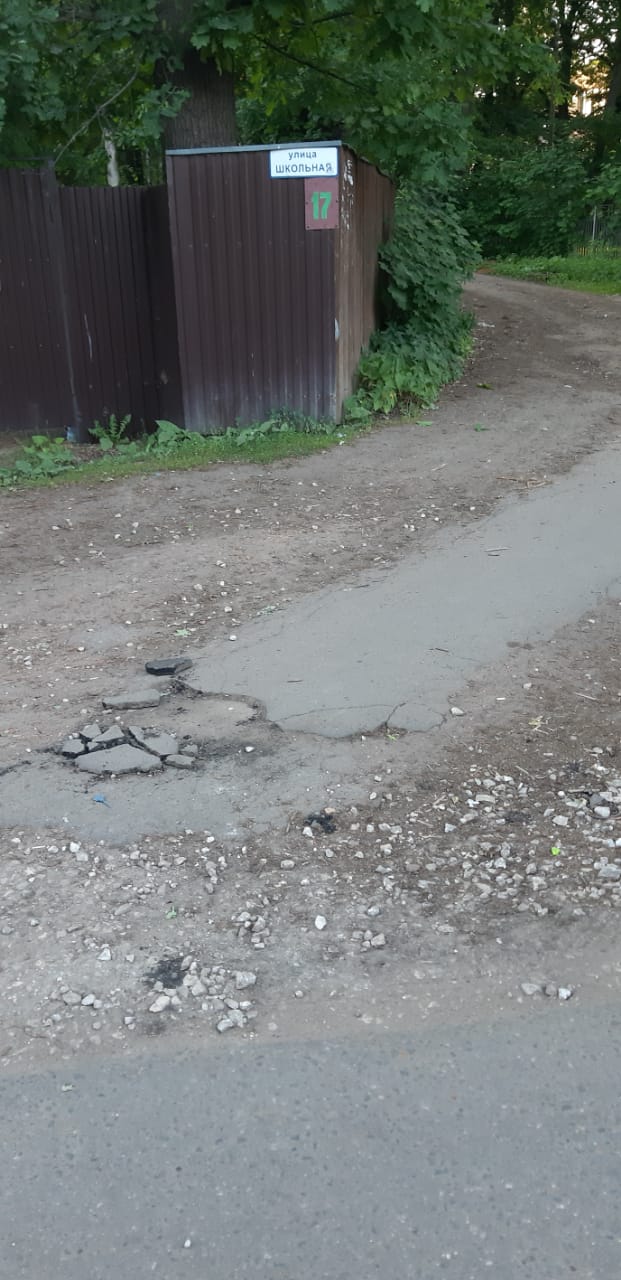 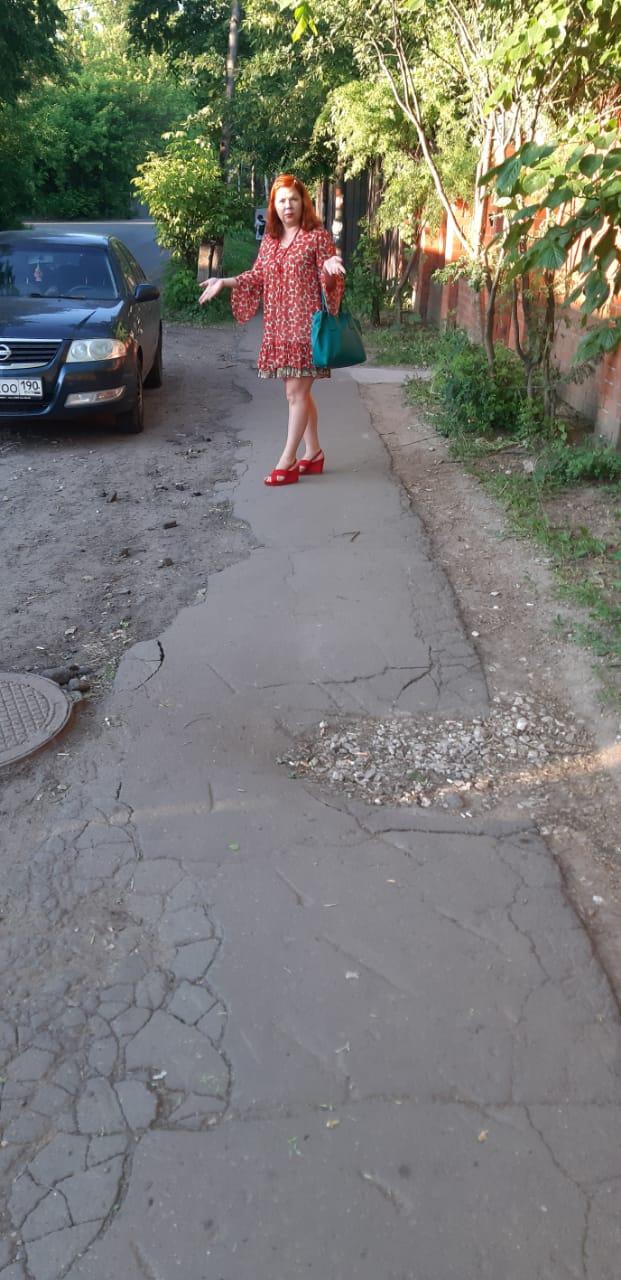 «УТВЕРЖДЕНО»Решением Совета Общественной палаты г.о. Королев Московской областиот 18.06.2019 протокол №  13Председатель комиссии «по ЖКХ, капитальному ремонту, контролю за качеством работы управляющих компаний, архитектуре, архитектурному облику городов, благоустройству территорий, дорожному хозяйству и транспорту» Общественной палаты г.о.КоролевВ.В.Серый